Case 3:17-cv-00939-WHA Document 202 Filed 04/10/17 Page 1 of 13123456789	WAYMO LLC,IN THE UNITED STATES DISTRICT COURT FOR THE NORTHERN DISTRICT OF CALIFORNIANo. C 17-00939 WHA10v.Plaintiff,ORDER DENYING MOTIONUBER TECHNOLOGIES, INC., et al.,Defendants.14	/TO MODIFY PRIVILEGE LOG REQUIREMENTS BASED ON FIFTH AMENDMENTINTRODUCTIONIn this action for trade secret misappropriation, patent infringement, and unfaircompetition, a non-party moves to prevent defendants from providing a conventional privilegelog based on Fifth Amendment and attorney-client grounds. The motion is DENIED.STATEMENTA cornerstone of the case by Waymo LLC is its evidence that non-party AnthonyLevandowski downloaded over 14,000 files containing its trade secrets and proprietaryinformation pertaining to self-driving cars to his company-issued laptop, transferred them to aportable storage device, wiped the laptop clean, then promptly left his position at Waymo withthe downloads to start his own competing autonomous-vehicle ventures, defendants OttomottoLLC and Otto Trucking LLC. Shortly thereafter, defendant Uber Technologies, Inc., acquiredthe new ventures for $680 million. Uber then quickly progressed in its own development ofcompeting self-driving vehicles. This, Waymo contends, is how Uber accomplished in onlynine months what it took Waymo seven years to do.Case 3:17-cv-00939-WHA Document 202 Filed 04/10/17 Page 2 of 13Waymo has moved for provisional relief against defendants. A hearing on that motionremains scheduled for May 3. On March 16, after a case management conference, an orderapproved a plan for expedited discovery (Dkt. No. 61). That order required, among otherthings, that defendants produce by March 31 “all files and documents downloaded by AnthonyLevandowski . . . before leaving plaintiff’s payroll and thereafter taken by [him],” and “the cardreader, thumb drive, or other media used for the downloads, as well as all subsequent emails,memoranda, PowerPoints, text messages, or notes that have forwarded, used, or referred to anypart of said downloaded material” (id. at ¶ 4).On March 28, defendants requested a non-public conference to address a “confidentialmatter . . . to protect legitimate privacy concerns” (Dkt. No. 122 at 2). Defendants did notdisclose the subject of the requested conference in advance to either Waymo or the Court.Nevertheless, the Court convened the conference provisionally under seal with the caveat thatthe transcript might be made public afterwards. Counsel for both sides appeared but new,separate counsel appeared for non-party Levandowski. (The transcript from the conferencebecame public soon thereafter.)During the conference, defense counsel indicated that, in the process of acquiringLevandowski’s companies, Uber obtained a “due diligence” report prepared by a “third party”that may have referenced allegedly downloaded documents. To facilitate access to informationheld by Levandowski, both sides of the transaction and, this order assumes for the sake ofargument, the third party entered into a joint defense agreement, in an effort to cloak the duediligence review by the third party under a claim of privilege. Evidently, some or all of the14,000-plus files downloaded from Waymo were then disclosed to the third party or to Uber,although that is an interpretation of the circumstances and not a direct admission.At the conference, counsel for defendants further indicated that they intended to put thatreport on a privilege log. Pursuant to a standing order, privilege logs must identify, with respectto each communication for which a claim of privilege is made (Judge Alsup’s SupplementalOrder to Order Setting Initial CMC in Civil Cases (effective Mar. 17, 2016),http://www.cand.uscourts.gov/whaorders):Case 3:17-cv-00939-WHA Document 202 Filed 04/10/17 Page 3 of 13(a)	all persons making or receiving the privileged or protectedcommunication;(b)	the steps taken to ensure the confidentiality of the communication,including affirmation that no unauthorized persons have receivedthe communication;(c)	the date of the communication; and(d)	the subject matter of the communication.Additionally, privilege logs must be sufficiently detailed and informative to justify the claimedprivilege(s), and indicate the locations where any purportedly privileged documents were found.Counsel for Levandowski, however, took the position that disclosing even the identity ofthe third party who had prepared the due diligence report on a privilege log would compromiseLevandowski’s Fifth Amendment privilege against self-incrimination. Counsel forLevandowski therefore requested that defense counsel be prohibited from making any suchdisclosure. The undersigned judge declined to grant the requested relief during the conferenceand indicated that Levandowski’s Fifth Amendment argument should be made via formalmotion, if at all.Consequently, Levandowski now makes the instant motion based on claims of FifthAmendment privilege and attorney-client privilege (Dkt. No. 147). The motion record is thinbut includes a joint defense, common interest and confidentiality agreement (“joint defenseagreement”), dated in April 2016, between the two sides in Uber’s acquisition ofLevandowski’s companies (Dkt. No. 147-1). The joint defense agreement referred to “potentialinvestigations, litigation, and/or other proceedings relating to the proposed transactions.” The“litigation” or “other proceedings” under contemplation went unidentified. The agreementstated that the parties had a “common interest in opposing” such proceedings. It recited that theparties had already shared with each other “confidential and proprietary documents containingfinancial, operating and planning data.”  The agreement continued with classification provisionsto maintain secrecy. It made no mention, however, of the Fifth Amendment or of how to dealwith privilege logs.Case 3:17-cv-00939-WHA Document 202 Filed 04/10/17 Page 4 of 13Waymo opposes the motion. Defendants — despite defense counsel’s insistence that he“would love to put Mr. Levandowski on the stand” and asides that Levandowski’s silence hashad an “adverse impact” on defendants (e.g., Dkt. No. 131 at 16:3–16:11) — do not opposeLevandowski’s motion. This order follows briefing and oral argument.ANALYSISIt took considerable effort to pin down the actual relief sought by this motion. Themoving papers conveyed mixed messages. The notice of motion stated that the motion soughtto prohibit Uber “from disclosing any information provided by Levandowski in the course ofthe [joint defense agreement], and specifically . . . information concerning the due diligencereview conducted by a third party under that agreement, including but not limited to the identityof the third party who conducted any such due diligence review, whether Mr. Levandowskipossessed any documents that were reviewed by the third party, and the identity of any of Mr.Levandowski’s possessions that may have been reviewed” (Dkt. No. 147 (emphasis added)).The memorandum of points and authorities, however, requested only “a modification ofthe Court’s standing privilege log requirement” on the basis that it “would improperly compelUber to disclose information protected by a common interest privilege and thereby undermineMr. Levandowski’s Fifth Amendment right against compelled production as recognized by theSupreme Court in United States v. Hubbell, 530 U.S. 27 (2000), and Fisher v. United States, 19	425 U.S. 391 (1976)” (id. at 1). Specifically (id. at 2):Mr. Levandowski asks that Uber’s counsel . . . be relieved of any obligation to provide detail concerning (1) the identity of the third-party who conducted any such due diligence review, (2) whether Mr. Levandowski possessed any documents that were reviewed bythe third party, or (3) the identity of any of Mr. Levandowski’s possessions that may have been reviewed.23This is necessary for two reasons. First, ordering public disclosureof these facts on the privilege log would impair Mr. Levandowski’s attorney-client privilege because it would compeldisclosures of confidences shared by Mr. Levandowski with his own counsel that were later communicated with other counsel aspart of an enforceable joint defense and common interest privilege agreement. Second, requiring disclosure of these facts wouldseparately violate Mr. Levandowski’s Fifth Amendment right.28Case 3:17-cv-00939-WHA Document 202 Filed 04/10/17 Page 5 of 13Thus, from the papers, the scope of this motion remained unclear because the usual informationaccompanying a claim of privilege (namely, the particulars traditionally disclosed on a privilegelog) turned out to be what Levandowski seeks to conceal. We were, as a result, uninformed asto who prepared the due diligence report and why; what it referenced; the extent, if any, towhich the author(s) of the due diligence report reviewed any or all of the downloads; to whomthe report was disclosed; and for what purpose each recipient used it.At the hearing, the judge raised these questions and counsel for Levandowski finallyturned over for in camera review a proposed privilege log containing 42 specific line items thatLevandowski would partially redact. All 42 items concern the due diligence report (whichreport was not supplied, even for in camera review). The proposed redactions would concealthe identity of the third party that prepared the report, as well as descriptions of items reviewedduring its preparation. Even in its unredacted form some questions would remain (such as whythe report was prepared, whether it referenced any of the downloaded files, and for whatpurpose each recipient used it). Counsel for Waymo then received a redacted version of the logand, as expected, objected to the redactions.16	*	*	*Turning to the merits, a very practical point deserves emphasis up front. The purpose ofa privilege log in our federal system is to list the materials withheld under any claim ofprivilege and to specify certain time-honored particulars as to each item withheld. This is thefirst step in the process of adjudicating a claim of privilege. The second step is to determinewhether the privilege actually applies and has not been waived. The system would becomecompromised and much abused if a party could simply omit privilege log disclosures wheninformed that the information disclosed might incriminate a wrongdoer.The joint defense agreement in question provided that the parties would claim theprivileges recognized by the agreement but surely contemplated that they would do so in thecustomary way — via a privilege log. Again, nothing in the agreement purported to muzzle theparties when it came to supplying a privilege log in order to claim a privilege (not to mentionthat any such provision might well be void as against public policy as an obstruction of justice).Case 3:17-cv-00939-WHA Document 202 Filed 04/10/17 Page 6 of 13Nothing in the agreement called out a privilege against self-incrimination or referred to the FifthAmendment, much less purported to obligate a party to avoid incriminating the other party.Nevertheless, Levandowski’s motion insists that attorneys for Uber, a signatory to thejoint defense agreement, became his personal lawyers, and that the Fifth Amendment somehowprohibits them from revealing any information, even on a privilege log, that would help aprosecutor connect the dots to him.Much of Levandowski’s memorandum stresses uncontroversial premises. First, theFifth Amendment privilege against self-incrimination can be asserted in a civil proceedingwhen “the person invoking the privilege reasonably believes that his disclosures could be usedin a criminal prosecution, or could lead to other evidence that could be used in that manner.”Doe ex rel. Rudy-Glanzer v. Glanzer, 232 F.3d 1258, 1263 (9th Cir. 2000). Second, anindividual may invoke the Fifth Amendment to avoid producing documents on the basis that theact of production “may have a compelled testimonial aspect” as to that individual. United14	States v. Hubbell, 530 U.S. 27, 36 (2000); Fisher v. United States, 425 U.S. 391, 410 (1976).Third, the attorney-client privilege protects “[c]onfidential disclosures by a client to an attorneymade in order to obtain legal assistance,” so as to “encourage clients to make full disclosure totheir attorneys.” Fisher, 425 U.S. at 403. Fourth, the joint-defense privilege or “commoninterest” privilege can extend the attorney-client privilege such that it “protects not only theconfidentiality of communications passing from a party to his or her attorney but also ‘from oneparty to the attorney for another party where a joint defense effort or strategy has been decidedupon and undertaken by the parties and their respective counsel.’” United States v. Gonzalez, 22	669 F.3d 974, 978 (9th Cir. 2012) (quoting United States v. Austin, 416 F.3d 1016, 1021 (9thCir. 2005), and United States v. Henke, 222 F.3d 633, 637 (9th Cir. 2000)).It does not follow from the foregoing premises, however, that compelling Uber tocomplete a conventional privilege log would violate Levandowski’s Fifth Amendment privilege.Contrary to Levandowski’s position, neither Hubbell nor Fisher so held, and Fisher expresslyrejected the theory. 28Case 3:17-cv-00939-WHA Document 202 Filed 04/10/17 Page 7 of 13In Hubbell, the Supreme Court held in relevant part that, for Fifth Amendment purposes,“the act of producing documents in response to a subpoena may have a compelled testimonialaspect,” since “‘the act of production’ itself may implicitly communicate ‘statements of fact,’”including admissions regarding the existence, possession or control, or authenticity ofdocuments. 530 U.S. at 36. As stated, this is an uncontroversial premise here.In Fisher, taxpayers under investigation by the Internal Revenue Service transferreddocuments to their attorneys retained for the investigation. The IRS sought to compel theattorneys to produce those documents, and the attorneys refused based on, among other things,their clients’ Fifth Amendment privilege and the attorney-client privilege.  Fisher, 425 U.S. at393–95. Significantly, the Supreme Court held that “compelled production of documents froman attorney does not implicate whatever Fifth Amendment privilege the taxpayer might haveenjoyed from being compelled to produce them himself.” Id. at 402 (emphasis added). Thedocuments in question could be subpoenaed from the attorneys “without compulsion on thetaxpayer. The protection of the Fifth Amendment [was] therefore not available.” Id. at 398–99(emphasis added). In other words, “The taxpayer’s privilege under this Amendment [was] notviolated . . . because enforcement against a taxpayer’s lawyer would not ‘compel’ the taxpayerto do anything and certainly would not compel him to be a ‘witness’ against himself.” Id. at397 (emphasis added).  In fact, Fisher vindicated two district court decisions permitting thegovernment to compel attorneys to produce their clients’ documents, notwithstanding thelatter’s protests on Fifth Amendment grounds.*Counsel for Levandowski quote Fisher for the proposition that, “papers, if unobtainableby summons from the client, are unobtainable by summons directed to the attorney by reason ofthe attorney-client privilege.” Id. at 405. Thus, “when the client himself would be privileged 24* This order recognizes that in United States v. Sideman & Bancroft, LLP (a decision neither sidementioned), our court of appeals stated that, under Fisher, “[an attorney] does not have to produce [documents]if doing so violates [a client’s] Fifth Amendment rights.” 704 F.3d 1197, 1201–02 (9th Cir. 2013). While thislanguage superficially appears to support Levandowski’s position here, the Supreme Court in Fisher expresslyheld that a client’s “Fifth Amendment privilege is . . . not violated by enforcement of [document] summonsesdirected toward their attorneys.” Fisher, 425 U.S. at 397. Our court of appeals has recognized as much.Beckler v. Superior Court, Los Angeles Cty., 568 F.2d 661, 662 (9th Cir. 1978) (quoting the aforementionedholding as the “clear[] announce[ment]” of the Supreme Court). This order follows Fisher’s express holding.Case 3:17-cv-00939-WHA Document 202 Filed 04/10/17 Page 8 of 13from production of [a] document . . . the attorney having possession of the document is notbound to produce.” Id. at 404. Even though Fisher clearly explained that the attorneys wereimmunized by reason of the attorney-client privilege, Levandowski misconstrues the foregoingsnippets from Fisher as holding that “the lawyer stands in the shoes of his client when it comesto invoking the Fifth Amendment privilege” (e.g., Dkt. No. 147 at 7–8).This misinterpretation of Fisher erroneously conflates the Fifth Amendment andattorney-client privileges. To repeat, “it is not the [client’s] Fifth Amendment privilege thatwould excuse the Attorney from production.” Fisher, 425 U.S. at 396. Although Fisherreferenced the Fifth Amendment privilege to determine the extent of the attorney-clientprivilege under certain circumstances, it did not lend “Constitutional dimensions” to the latter.Beckler, 568 F.2d at 662 & n.2. Rather, it was the policy concern underlying the attorney-clientprivilege that drove the holding in Fisher. Specifically, a client with documents privilegedagainst production by the Fifth Amendment “will then be reluctant to transfer possession to thelawyer unless the documents are also privileged in the latter’s hands.” Fisher, 425 U.S. at403–04. Thus, the attorney-client privilege immunizes a lawyer against compelled productionif two requirements are met. First, the client must be privileged against production of thedocument in question, “either as a party at common law” or under the Fifth Amendment.Second, the client must have transferred the document in question to the attorney “for thepurpose of obtaining legal advice.” Id. at 404–05.Importantly, despite acknowledging that an act of production has “communicativeaspects” like tacit concession of a document’s existence or location (a point counsel forLevandowski repeatedly emphasize here), Fisher never suggested that conventional privilegelog requirements could be avoided on that basis. Our court of appeals, moreover, hasacknowledged that claims of privilege against the production of particular documents — evenunder the Fifth Amendment — may require “targeted support” precisely like a privilege log orsubmission of the documents for in camera review. United States v. Bright, 596 F.3d 683,691–92 (9th Cir. 2010). In short, Levandowski’s suggestion that mere invocation of the FifthAmendment can automatically supplant privilege log requirements is baseless.Case 3:17-cv-00939-WHA Document 202 Filed 04/10/17 Page 9 of 13Levandowski’s motion cites three non-binding decisions for the proposition that “therequirement of a detailed privileged log must yield to the constitutional right to be free fromforced self-incrimination” (Dkt. No. 147 at 2–3, 12). All three decisions, however, aredistinguishable from our case because they relieved only individuals asserting their FifthAmendment privilege from the requirement of a detailed privilege log under the specificcircumstances of their respective cases. See United States SEC v. Chin, No.7	12-cv-01336-PAB-BNB, 2012 U.S. Dist. LEXIS 182252, at *26 (D. Colo. Nov. 29, 2012)(Judge Boyd Boland); In re Syncor ERISA Litig., 229 F.R.D. 636, 649 (C.D. Cal. 2005) (JudgeRosalyn Chapman); In re Fustolo, No. 13–12692–JNF, 2015 WL 9595421, at *5 (Bankr. D.Mass. Dec. 31, 2015) (Judge Joan Feeney). None support Levandowski’s position thatrequiring others with whom he did business, even if under a joint defense agreement, to supplytypical privilege log information would be tantamount to compelling Levandowski to self-incriminate. Under the facts of our case, as stated, no binding authority supportsLevandowski’s suggestion that his Fifth Amendment privilege necessarily supersedes typicalprivilege log requirements.Levandowski’s arguments seem to suggest that, even though Fisher did not considerprivilege logs, its holding should apply here because the privilege log disclosures at issue are“testimonial” in the same sense that actually producing the due diligence report would be. Asthe party asserting the attorney-client privilege, Levandowski “has the burden of establishingthe relationship and privileged nature of the communication.” United States v. Richey, 632 F.3d559, 566 (9th Cir. 2011). He has not carried that burden here.First, the identity of the third party that prepared the report is a fact known to Uber, nota communication between Levandowski and his attorney, much less a communication made forthe purpose of obtaining legal advice. As such, it cannot be concealed by any attorney-clientprivilege, including under Fisher.  See Fisher, 425 U.S. at 403 (the attorney-client privilege“protects only those disclosures necessary to obtain informed legal advice which might not havebeen made absent the privilege”); Upjohn Co. v. United States, 449 U.S. 383, 395–96 (1981)(“The [attorney-client] privilege only protects disclosure of communications; it does not protectCase 3:17-cv-00939-WHA Document 202 Filed 04/10/17 Page 10 of 13disclosure of the underlying facts by those who communicated with the attorney.”); Richey, 632F.3d at 566 (“The attorney-client privilege protects confidential communications betweenattorneys and clients, which are made for the purpose of giving legal advice.”).Second, the motion record fails to show that Levandowski communicated to his attorneyin confidence, and for the purpose of obtaining legal advice, either (1) whether the third partyreviewed documents in Levandowski’s possession, or (2) the identity of any other items inLevandowski’s possession reviewed by the third party. Syncor, a decision cited byLevandowski, actually illustrates the error of his suggestion that the aforementionedinformation falls within the ambit of the attorney-client privilege. In Syncor, a defendantattempted to claim attorney-client and joint-defense privileges over documents prepared duringdue diligence “solely for the business purpose of a potential merger.” Judge Rosalyn Chapmanrejected the claim, concluding that such documents “cannot fall within the ambit of theattorney-client privilege, which protects only communications between a lawyer and client.”Syncor, 229 F.R.D. at 644–45 (quotation omitted). So too here.On appeal, Levandowski may argue that he transferred incriminating documents via hisattorney to the third party, not for the preparation of any ordinary due diligence report, butspecifically so that counsel for Uber could evaluate the extent to which Levandowski wouldarrive with attendant liabilities. Thus, Levandowski may contend, both the transfer and thereport itself were “for the purpose of obtaining legal advice.” Although that proposition wasnot advanced here in the district court, given our expedited schedule, this order anticipates thepossibility and explains why it, too, would fail. As stated, its factual predicates are not provenup with a sworn record. For example, nothing under oath provides any specific information asto the purpose or subject of the due diligence report (other than, of course, the mere fact that itis described as a “due diligence report”).  This alone should be dispositive.  Moreover, underthe umbrella of this argument, a litigant could abuse the attorney-client privilege to concealwrongdoing (like the theft and sale of trade secrets) so long as they cleverly passed it on as partof “due diligence.” No binding authority supports such an extraordinary result. 28Case 3:17-cv-00939-WHA Document 202 Filed 04/10/17 Page 11 of 13Third, even if the specific information Levandowski seeks to redact could be construedas confidential attorney-client communications, it is not testimonial within the meaning of theFifth Amendment. See Fisher, 425 U.S. at 410 (whether “tacit averments . . . are both‘testimonial’ and ‘incriminating’ for purposes of applying the Fifth Amendment . . . depend[s]on the facts and circumstances of particular cases”). As stated, this Court reviewed therequested redactions in camera and concluded that none of the information at issue constitutesself-incriminating testimony, implicit or otherwise, from Levandowski. To the extent that theinformation is arguably testimonial, it is clear that Uber, not Levandowski, would be the onetestifying on the privilege log in question.Fourth, the policy considerations underlying Fisher counsel against application of theattorney-client privilege here. As stated, the record does not show that Levandowskicommunicated the privilege log information at issue in confidence to his attorney for thepurpose of obtaining legal advice.  Indeed, if Levandowski transferred any incriminatingdocuments to the third party, it would seem he did so for the purpose of selling his ventures toUber for $680 million. In contrast, Fisher involved individuals who transferred documents totheir personal attorneys for legal advice in connection with IRS investigations. It did notinvolve a joint defense agreement. Not did it involve presenting documents to a non-lawyer.Nor did it involve presenting documents to a consultant for due diligence by the other side in anacquisition.  Fisher is very far removed from the circumstances of our case, which simply donot involve the kind of client-attorney communications that Fisher intended to protect.Levandowski has thus failed to justify his requests to withhold privilege log information underFisher. See id. at 403 (“[S]ince the [attorney-client] privilege has the effect of withholdingrelevant information from the fact-finder, it applies only where necessary to achieve its purpose.Accordingly it protects only those disclosures necessary to obtain informed legal advice whichmight not have been made absent the privilege.”).Levandowski’s motion cites the California Rules of Professional Conduct and our CivilLocal Rules for the general proposition that attorneys are ethically required to avoid disclosinga client’s “confidences” or “secrets” — “unless an appropriate court order is obtained by theCase 3:17-cv-00939-WHA Document 202 Filed 04/10/17 Page 12 of 13requesting party” (Dkt. No. 147 at 8–9). The suggestion that the privilege log at issue herewould violate defense counsel’s ethical obligation to protect Levandowski’s “confidences” or“secrets” is a non-starter because the expedited discovery order dated March 16 is an“appropriate court order” that, according to Levandowski’s own argument, supersedes genericcountervailing ethical obligations.In summary, Levandowski has not carried his burden to show that any privilege justifieshis requested relief. Any remaining argument based on the joint defense agreement also failsbecause the joint-defense privilege “presupposes the existence of an otherwise valid underlyingprivilege, such as the attorney-client privilege, which has not been shown to be present.” SeeSyncor, 229 F.R.D. at 645 (citing Henke, 222 F.3d at 637).At risk of repetition, the very purpose of a privilege log is to allow a fair way to test aclaim of privilege. That traditional privilege log requirements should be verboten merelybecause they might connect the dots back to a non-party in a possible criminal investigation is asweeping proposition under which all manner of mischief could be concealed.We are still at the privilege log stage. There will be time enough to argue soon overwhether the due diligence report itself must be produced, but for now that report must be put ona privilege log in the conventional way — without any of the redactions requested by counselfor Levandowski.CONCLUSIONFor the foregoing reasons, Levandowski’s motion is DENIED.1.	By 11:00 P.M. TODAY, defendants shall serve a privilege log complete as to allitems unaffected by this motion.2.	By APRIL 13 AT 5:00 P.M., defendants shall serve a privilege log complete as toall items affected by this motion unless the court of appeals extends the deadline.3.	Since it appears that the due diligence report is the main item at issue, thefollowing procedure will be used to move the process along. By APRIL 14 AT NOON, plaintiffshall move, if it wishes to do so at all, to compel production of the report. Defendants andLevandowski shall have until APRIL 21 AT NOON to oppose, shall submit a proper sworn recordCase 3:17-cv-00939-WHA Document 202 Filed 04/10/17 Page 13 of 13as to all necessary predicates, and shall submit the full report (with attachments) for in camerareview. Plaintiff may reply by APRIL 25 AT NOON. The briefs should address the possibilitythat discovery into the predicates for any privilege may be allowed.Should counsel file any petition for a writ in the court of appeals, please take intoaccount that this civil action includes claims for patent infringement.The proposed privilege log with requested redactions submitted for in camera reviewshall remain under seal for the court of appeals. This order addresses only the FifthAmendment argument and is without prejudice to any argument that the privilege log isotherwise incomplete. 10WILLIAM ALSUP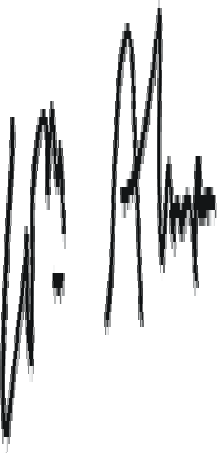 UNITED STATES DISTRICT JUDGE